Муниципальное бюджетное общеобразовательное  учреждение«Средняя общеобразовательная школа № 5 г. Гурьевска» Кемеровской области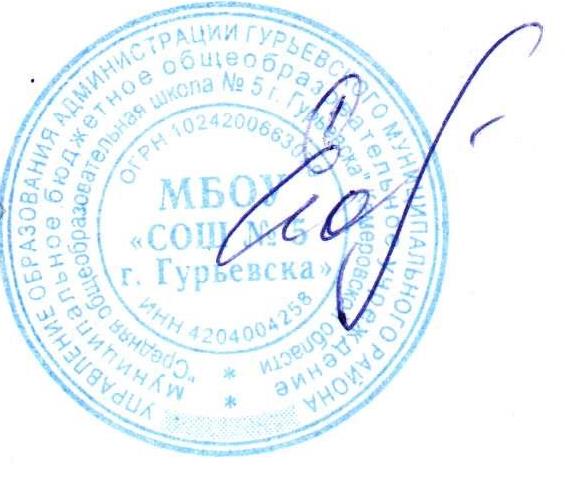 ПОЛОЖЕНИЕо наставничестве Муниципального бюджетного общеобразовательного  учреждения«Средняя общеобразовательная школа № 5 г. Гурьевска» Кемеровской области2020 г1.Общие положения            1.1 Настоящее Положение о наставничестве (далее - Положение) разработано в соответствии с Федеральным законом от 29.12.2012 г. № 273- ФЗ «Об образовании в Российской Федерации» (с изменениями и дополнениями), на основании  постановления Министерства просвещения РФ от 24 декабря 2019 года № Р-145 «Об утверждении методологии (целевой модели) наставничества обучающихся для организаций, осуществляющих  деятельность по общеобразовательным, дополнительным общеобразовательным программам и программам среднего профессионального образования, в том числе с применением лучших практик обмена опытом между обучающимися» и приказа Министерства образования и науки  Кузбасса № 782 от 17 апреля 2020 года « Об организации внедрения методологии (целевой модели) наставничества на территории Кемеровской области».             1.2. Целевая модель наставничества  МБОУ «СОШ № 5 г. Гурьевска» (далее школа), разработана в целях достижения результатов федеральных и региональных проектов "Современная школа", "Молодые профессионалы (Повышение конкурентоспособности профессионального образования)" и "Успех каждого ребенка" национального проекта "Образование".              1.3. Настоящее Положение устанавливает правовой статус наставника и наставляемого, регламентирует взаимоотношения между участниками образовательных отношений в деятельности наставничества.2. Основные термины и понятия	2.1. Наставничество – разновидность индивидуальной методической  работы с  педагогическими работниками, не имеющими трудового стажа педагогической деятельности в образовательном учреждении или со специалистами, назначенными на должность, по которой они не имеют опыта работы.2.2. Наставник – наиболее подготовленный педагог, обладающий высокими профессиональными и нравственными качествами, знаниями в области методики преподавания и воспитания, имеющий стабильные показатели в работе, способность и готовность делиться своим опытом, обладающий коммуникативными навыками и гибкостью  в общении. 2.3.  Молодой специалист – начинающий педагог, как правило, имеющий теоретические знания  в области предметной специализации и методики обучения  по программе высшего или среднего специального педагогического учебного заведения, проявивший желание и склонность к дальнейшему совершенствованию своих профессиональных навыков и умений. 2.4. Куратор - сотрудник школы, осуществляющей деятельность по общеобразовательным, дополнительным общеобразовательным программам, который отвечает за организацию программы наставничества.2.5 Целевая модель наставничества - система условий, ресурсов и процессов, необходимых для реализации программ наставничества в школе.3. Организационные основы наставничества3.1 Наставничество устанавливается на срок не менее одного года.3.2 Наставник утверждается приказом школы при обоюдном согласии предполагаемого наставника и молодого специалиста, за которым он будет закреплен. Наставник может вести не более трех молодых специалистов.  3.3 Руководство деятельностью наставничества осуществляет куратор, заместитель директора школы по учебно-воспитательной работе,  назначаемый приказом директора школы.3.4 Правовой основой института  наставничества в  образовательном учреждении являются нормативные документы Министерства образования и науки  РФ, Министерства образования и науки Кузбасса, управления образования АГМО, регламентирующие вопросы профессиональной подготовки учителей и специалистов образовательных учреждений и  настоящее Положение.3.5 Реализация  наставнической модели  происходит через форму «учитель – учитель», вариант «опытный педагог – молодой специалист» для приобретения молодым специалистом необходимых профессиональных навыков (организационных, коммуникационных) и закрепления на месте работы;	3.6 Настоящее Положение  предназначено для целей внутреннего использования педагогами школы, принимающими участие в реализации системы наставничества.4. Цель из задачи наставничества	4.1 Целью наставничества школы является оказание помощи молодым специалистам  образовательного учреждения в их профессиональном становлении, а также формирование стабильного, высококвалифицированного коллектива.	 Основными задачами наставничества являются:- оказание помощи в адаптации молодых специалистов в образовательном учреждении;- поддержание у  молодых специалистов интереса к педагогической деятельности;- формирование индивидуального стиля творческой деятельности молодого специалиста;- развитие инициативы и рефлексивных навыков молодого специалиста;- формирование у молодого специалиста  потребности к самообразованию;- развитие у молодых специалистов сознательного и творческого отношения к выполнению своих профессиональных обязанностей;- воспитание молодых специалистов в лучших традициях педагогического коллектива образовательного учреждения.5.  Права и обязанности наставника	5.1 В соответствии с возложенными задачами наставник выполняет следующие обязанности:организационные	- организация ознакомления молодого специалиста с образовательным учреждением и его нормативно-правовой базой;	- содействие в создании необходимых  условий для работы молодого специалиста. информационные	обеспечение молодых специалистов необходимой информацией об основных направлениях развития образования, учебниках и учебно-методической литературе по проблемам обучения, воспитания и развития обучающихся, воспитанников. методические- разработка совместно с молодым специалистом плана его саморазвития  (или индивидуальная программа его самообразования) с учетом педагогической, методической и профессиональной подготовки;- оказание молодому специалисту индивидуальной помощи в овладении избранной профессией, практическими приемами и навыками ведения учебных занятий и учебной документации; - подведение  итогов профессиональной адаптации молодого специалиста по истечении срока наставничества.        5.2. Наставник имеет право:- ходатайствовать перед администрацией образовательного учреждения о создании условий, необходимых для нормальной трудовой деятельности своего подопечного;- посещать занятия молодого специалиста;- изучать документацию, которую обязан вести молодой специалист;- с согласия непосредственного руководителя привлекать для дополнительного обучения молодого специалиста других сотрудников образовательного учреждения;- вносить предложения о  поощрении молодого специалиста или применении в отношении него мер воспитательного или дисциплинарного воздействия;- выходить с ходатайством о прекращении стажировки молодого специалиста по причинам личного характера (безуспешных попыток наладить личный контакт с молодым специалистом) или выхода молодого специалиста на требуемые стабильные показатели;- на ежемесячную или одноразовую доплату за осуществление наставничества 6. Права и обязанности молодого специалиста	6.1 Молодой специалист обязан:- изучать нормативные документы, определяющие его служебную деятельность;- изучать структуру и  особенности  деятельности  образовательного учреждения, его традиции; - постоянно работать над повышением своего профессионального мастерства, овладевать практическими навыками по занимаемой должности, перенимать передовые методы и формы работы;- выстраивать необходимые для работы взаимоотношения с наставником, - предоставлять отчеты о своей работе наставнику,  как в устной, так и в письменной форме.6.2  Молодой специалист имеет право:- ходатайствовать перед  администрацией образовательного учреждения о прекращении наставничества  при безуспешных попытках установления личного контакта с наставником; -  вносить на рассмотрение администрации образовательного учреждения  предложения по совершенствованию работы, связанной с наставничеством;- защищать свою профессиональную честь и достоинство; -знакомиться с жалобами и другими документами, содержащими оценку его работы, давать по ним объяснения.7.  Документы, регламентирующие наставничество            7.1  Документация:- настоящее Положение- приказ директора школы о внедрении целевой модели наставничества- Целевая модель наставничества в ОУ- Дорожная карта внедрения системы наставничества в  школе-  Индивидуальный план работы наставника с молодым специалистомСогласовано на педагогическом советепротокол № 1от 25. 09. 2020г.Утверждаю:Директор МБОУ «СОШ № 5 г. Гурьевска»_____________ Егорова Г.Н.Приказ № 251 от 11.08.2020